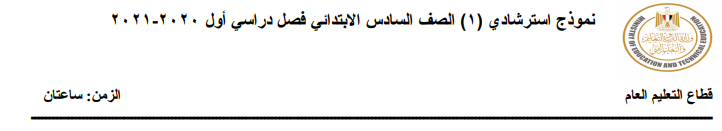 اولا اللغه العربيهمن موضوع " يوم لا ينسى " في اليوم التالي ، أصبح الفصل يشبه لوحة جميلة ، تملؤها الألوان الزاهية ، والشرائح الملونة كما كتبنا لوحة ترحيب بـ(فاطمة) " أهلا بك يا (فاطمة) في فصلك" .. واتفقنا مع المعلمة على أمر أخر..تخير الإجابة الصحيحة من بين القوسين :-1- مرادف " ترحيب "  ............       ( حسن استقبال -  تحضير – ترتيب-  اتفاق )2- مضاد " التالي " ...............         ( السابق – الاحق – الجاري -  المحيط ) 3- اهلا بك كلمة ل ..............           ( الحزن – الترحيب – النقاش – الجدل ) 4- كلمة " الفصل " ..............       ( فاعل – خبر أصبح – اسم أصبح- مفعول به  )5- كلمة " اتفقنا " ..................       ( فعل ماضي – مضارع – فعل ناسخ- حرف ناسخ ) من قصة " علي مبارك " 6- ولد " علي مبارك " في  ..............           ( الكوم والخليج – عرب السماعنه – برنبال الجديدة – الشرقية  )من نص " كن قويُا "مصر ترجو منكم جيلًا فتيًا      ***      سالم البنية مقدامًا قويًا لا ضعيفًا خائر العزم عييا     ***       كتب الذل على المستضعفين  اختر الاجابة الصحيحة مما بين القوسين 7- قائل هذا النص الشاعر  ( أحمد شوقي – محمود غنيم – محمد عثمان – مصطفى لطفي  المنفلوطي )8- مرادف " ترجو " .....    ( تتمنى – تختار – تجد – تناقش )9- مفرد " المستضعفين " .... ( المستضعف – المضعف – الضعف – المستضعفان )10-كلمة " البنية " تعرب  ..........    ( مضاف إليه – فاعل – اسم مجرور ) Secondly, the English language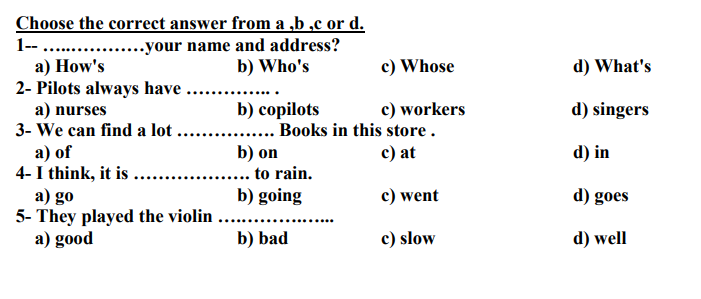 ثالثا : الدراسات الاجتماعيه*أختر الإجابة الصحية من بين الأقواس:-1- تتميز أراضى الدلتا والوادى بأنها .............. السطح                                                                         (مستوية – مرتفعة – مدرجة – منخفضة )2- الأفراط وسوء أستخدام الموارد بشكل يؤدى الى نفاذها يمثل .............                                                                      (التلوث – الأستنزاف – التصحر – التدهور )3- أصبحت مصر ولاية عثمانية بعد موقعة ..........                                                        (مرج دابق – الريدانية – ديو البحرية – أكتيوم البحرية )4-من ألاسباب الحقيقية للحملة الفرنسية على مصر قطع الأتصال بين إنجلترا ومستعمراتها في .......                                                                                 (الهند – إفريقيا – فرنسا – مصر )Fourthly math partThe sum of edges of a cube is 24 cm , then its volume = ………2        b) 8      c) 12           d) 24 If the real length of Suez Canal on a map of drawing scale 1 : 1400000 is 70 km , then its length on the map = ………..cm 15         b) 16       c) 7        d) 5If   = 9 %  , then x = ……………0.27       b) 27       c) 300             d) 3The ratio between the dimensions of a rectangle is 7 : 4 and its perimeter is 44 cm meters , then the area of the rectangle = …..448        b) 112          c) 44            d) 22  If        , then  x = …………..5                b) 12           c)  35           d) 13Ratio between a side length of a square and its perimeter =…….1 : 4          b) 4 : 1         c) 1 : 3     d) 3 : 1A swimming pool in the shape of cuboid whose internal dimensions are 40m , 30 m , and 1.8 m , then its capacity = …………liters 2160      b) 2.16         c) 2160000         d) 21600Fifthly science partChoose the correct answer:1-Spring scale is used to measure ………….a. Weight b. Massc. (a&b)d. no answer	2-……………. Gas prepared by adding dilute hydrochloric acid to calcium carbonate. a. N2b. O2c. O3d. CO23-Aluminum conducts heat faster than ………a. Ironb. Copper c. Sulphurd. No answer 4-………… System consists of axial and skeletal skeleton.a. Muscularb. Skeletal c. Locomotor d. Nervous اولا اللغه العربيهمن موضوع " المنصور والطيور " ذهب أحد تجار الجواهر من عدن إلى بغداد ، قاصدا قصر الخليفة المنصور ومعه جواهر كثيرة ، وأحجار كريمة ، فأخذ المنصور منه ما استحسنه من الجواهر ، وأعطاه صرة بها مائة دينار اختر الإجابة الصحيحة مما بين القوسين :-1- جاء التاجر من ..........              ( بغداد – عدن – مصر – مكة )2- مرادف " استحسنه .....               ( اساءه – أعجبنه – كرهه – أحبه ) 3-اعراب " المنصور " .......           ( اسم – فاعل – مفعول به – خبر ) 4- كلمة " صرة " .............          ( مضاف إليه – خبر – مفعول به – اسم اصبح ) من نص " الطماع والدجاجة " كان البخيل عنده دجاجة        ***    تكفيه طول الدهر شر الحاجة في كل يوم مر تعطيه العجب  ***    وهي تبيض بيضة من الذهب تخير الاجابة الصحيحة مما بين القوسين:-5- مضاد " البخيل " ................. ( الحسن – الرحيم – الكريم – الجميل ) 6- مرادف " تكفيه " ...............   ( تحرمه – تغنيه – تكرمه – تعجبه ) 7- كلمة " البخيل " ..............   ( فاعل – مبتدأ – اسم كان – مضاف إليه ) 8- كلمة " كل " .................  ( فاعل – مضاف إليه – اسم مجرور – مبتدأ ) من قصة " علي مبارك " 9- أحب " علي مبارك أن يكون ............ ( مؤلف – كاتب – شيخ – عالم ) 10- نقلت مدرسة " قصر العيني " إلى  ( أبي زعبل – منية العز – أبي كبير – أسوان )Secondly, the English language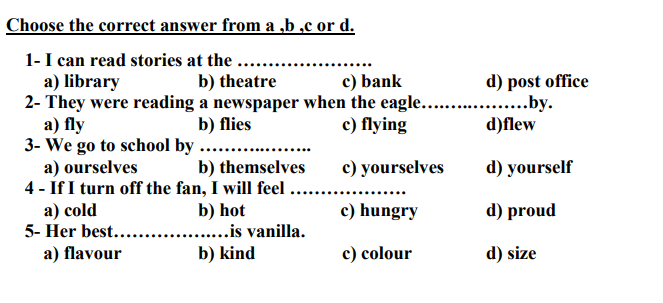 ثالثا : الدراسات الاجتماعيه*أختر الإجابة الصحية من بين الأقواس:-1-من الخصائص الأقتصادية لسكان البيئة الزراعية .............                                (الأمية – انخفاض مستوى المعيشة – التعاون – التمسك بالأراضى الزراعية )2- من خصائص السكان في البيئة الصناعية ..............                  (الأمية – انخفاض مستوى التعليم – التزوار فيما بينهم – الأشتراك في النقابات العمالية ) 3- نشأت الدولة ............ في أواخر القرن الثالث عشر الميلادى                                                                   (العباسية – المملوكية – العثمانية – الفاطمية )4-كان ............. مركزاً لثورة القاهرة الأولى ضد الفرنسيين                                                                         (بولاق – الأزهر – إمبابة – عين شمس )Fourthly math partA merchant sold goods for 21620 LE . with profit of 15% . then the buying price = …………..25435      b)  18800       c ) 2820       d)21000If the drawing scale < 1 , then this expresses…………. Maximization        b) minimization       c)equality      d) otherwise  = …………% 4        b) 40         c) 0.0004       d) 1003.2 liters = ……………. ml. 230        b) 2300       c) 23       d) 2.3If the upper limit of a set = 15 and the lower limit = 25 , then the center of the set = ……………20         b) 40        c) 10    d) 5 :    :    6 : 8 : 9        b) 8 : 9 : 6      c) 9 : 6 : 8      d) 6 : 9 : 8A sum of money 480 pounds was distributed between Hany and Maged in the ratio 3 : 5 , then the share of maged is ……….pounds 240           b) 360     c) 180         d) 300Fifthly science partChoose the correct answer:1-An object whose mass on earth is equal to 6 kg. calculate its weight on the surface of the moon. a. 5	b. 15c. 20d. 102-Celsius thermometer range from zero to ……... Celsius a. 200b. 50c. 100d. 1503-……………. Gas used in respiration and combustion process.a. O2b. N2c. Co2d. O34-It is the main control center in the body. a. Cranial nerves b. The brain c. The spinal cord d. Spinal nerves اولا اللغه العربيهمن موضوع "مفتاح النجاح " يواجه الإنسان في مراحل حياته عقبات كثيرة عليه ألا يستسلم لها وهو يتطلع إلى المستقبل ويحلم بالنجاح فالنجاح هدف الانسان .تخير الاجابة الصحيحة مما بين القوسين :-1- مرادف " يواجه " ........... ( يتجهه – قابل – يحدد – يجاهد ) 2- جمع " هدف " ............. ( أهداف – هدائف – هدف – هدفات ) 3- مضاد " النجاح " .......... ( الفشل- الاجتهاد – الحزن – العمل ) 4- كلمة " عقبات " ..............( مفعول به – مضاف ِإليه – مبتدأ – خبر )5- كلمة " بالنجاح ".............( فاعل – مفعول به – مبتدأ – مفعول مطلق ) من نص " نصائح أب " وَقَالَ ارْكَبُواْ فِيهَا بِسْمِ اللّهِ مَجْرَاهَا وَمُرْسَاهَا إِنَّ رَبِّي لَغَفُورٌ رَّحِيمٌ {41} وَهِيَ تَجْرِي بِهِمْ فِي مَوْجٍ كَالْجِبَالِ وَنَادَى نُوحٌ ابْنَهُ وَكَانَ فِي مَعْزِلٍ يَا بُنَيَّ ارْكَب مَّعَنَا وَلاَ تَكُن مَّعَ الْكَافِرِينَ {42} قَالَ سَآوِي إِلَى جَبَلٍ يَعْصِمُنِي تخير الاجابة الصحيحة مما بين القوسين :-6- مرادف " مجراها " ........... ( سيرها في الماء – وقوفها – ميلها – جريها )7- جمع " ابنه " ................. (ابنائها – بناتها – اولادها – ابنائه ) 8-مفرد " الجبال " ............. ( الجبل – الحبل – الجمل – الجبلات ) 9- كان ............... ( فعل ناسخ – حرف ناسخ – فعل مضارع – اسم ) من قصة " علي مبارك " 10- قضى علي مبارك في مدرسة المهندسخانة .............. ( ثلاث سنوات – أربعة – خمس – ست )Secondly, the English language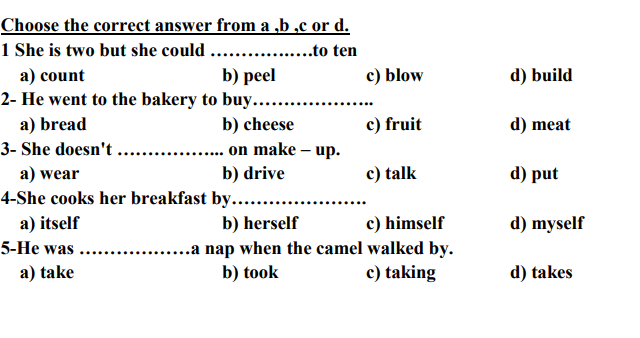 	ثالثا : الدراسات الاجتماعيه*أختر الإجابة الصحية من بين الأقواس:-1- من المحاصيل المنتجة للمنسوجات في مصر .......                                                                               (القمح – الكتان – البنجر – الشعير )2- من العوامل البشرية لقيام الصناعة ..............                                                       (الموقع الجغرافى – المناخ – رأس المال – المواد الخام )3- تدهور الأقتصاد المصرى في العصر العثمانى بسبب .....                                               (أهمال الزراعة – كساد التجارة – تأخر الصناعة – كل ما سبق )4-أرسلت بريطانيا حملة الى مصر في مارس 1807م بقيادة .......                                                                              (فريزر – كرومر – مينو – ديلسبس )Fourthly math partThe sum of measures of any two consecutive angles in the parallelogram = ……………180     b)  90        c) 108        d) 360 =   , then  x - 3 = …………9        b) 15        c) 17       d)232 days : 12 hours  = …………..1: 2      b)2 : 3        c) 4 : 1        d) 1 : 4The total number of pupils in a school is 720 . if 5 % of them were absent then the number of absent pupils = …………….36         b) 684      c) 756        d) 100The …………….. is the equality of two or more ratios Rate      b) ratio         c) proportion        d) area The length of a rectangle whose area is 24  is 6 cm , then the ratio between its width to its length = …………4 : 1          b) 2 : 3       c) 12 : 5       d) 3 : 2 ABCD is a parallelogram , if m ( < A ) = 70  , then m ( < D ) = ……180      b) 70      c) 110     d) 40Fifthly science partChoose the correct answer:1-The weight of any body is …………… as the planets differ. a. Differb. Stable c. Increased. Decrease 2-………… Gas is used in extinguish fires. a. Co2b. O2c. O3d. N23-Nitrogen gas represents ……………... % of air volume.a. 25%b. 33%c. 78%d. 0.03%4-The brain is located in a bonny box called ………. That protect it.a. medulla oblongata b. Skull c. cerebrum d. cerebellum 